“中国天文学会行星科学与深空探测前沿研讨会暨中科院行星科学重点实验室2016年学术年会”一号通知行星科学与深空探测研究是国际前沿领域。为促进国内外学者合作与交流，推动国内行星科学发展，中国天文学会行星专业委员会与中国科学院行星科学重点实验室拟定于2016年11月30日-12月2日联合举办“中国天文学会行星科学与深空探测前沿研讨会暨中科院行星科学重点实验室2016年学术年会”（会议地点为云南丽江）。会议议题包括：1. 类地行星探测与应用；2. 小行星深空探测；3. 行星陨石化学；4. 太阳系小天体探测与物理；5. 系外行星；6. 深空探测前沿技术；7. 行星大气与内部结构；8. 月球探测；9. 行星地质等行星科学与深空探测研究的前沿方向。会议交通费、食宿费自理。会议注册费：在职人员和博士后1500元/人，研究生1000元/人，陪同人员800元/人。现诚邀各位专家学者参加会议。请有意者于10月15日前反馈回执表（见附页）到dongyao@pmo.ac.cn，报告摘要提交截止时间为10月30日。具体会议事项请详见会议二号通知。会议联系人：董  瑶： dongyao@pmo.ac.cn      15905191354胡寿村：hushoucun@pmo.ac.cn    15996277848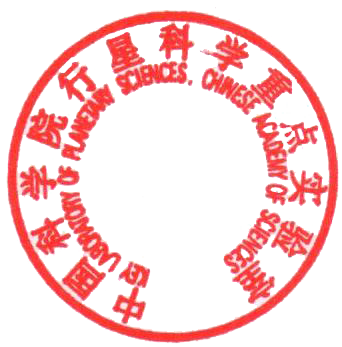 中国天文学会行星专业委员会中国科学院行星科学重点实验室2016年9月20日附页：会议回执工作单位姓名职务/职称性别通信地址邮编手机电话E-mail传真拟报告论文题目论文摘要是否接受合住